УПРАВЛЕНИЕ КУЛЬТУРЫ И ТУРИЗМА АДМИНИСТРАЦИИ СЕВЕРОДВИНСКА
Муниципальное бюджетное учреждение дополнительного образования
        «Детская музыкальная школа №3» г. СеверодвинскаДОПОЛНИТЕЛЬНЫЕ ПРЕДПРОФЕССИОНАЛЬНЫЕПРОГРАММЫ В ОБЛАСТИ МУЗЫКАЛЬНОГО ИСКУССТВА 
ФОРТЕПИАНО», «СТРУННЫЕ ИНСТРУМЕНТЫ»,«ДУХОВЫЕ И УДАРНЫЕ ИНСТРУМЕНТЫ»,
«НАРОДНЫЕ ИНСТРУМЕНТЫ», «ХОРОВОЕ ПЕНИЕ»Предметная областьВ.01. ВАРИАТИВНАЯ ЧАСТЬРАБОЧАЯ ПРОГРАММАпо учебному предметуВ.О1.УП.03. РИТМИКАСеверодвинск - 2023РАЗРАБОТЧИК:  Гуц С.А., заместитель директора по НМР МБУ ДО «ДМШ №3» г. Северодвинска.РЕЦЕНЗЕНТЫ: Кулебякина Т.А., преподаватель первой квалификационной категории (теоретические дисциплины)  ГБПОУ АО «Архангельского музыкального колледжа;Грибанова Л.Ф., преподаватель сольфеджио высшей квалификационной категории 
МБУ ДО «ДМШ №3» г. СеверодвинскаI. Пояснительная запискаПредмет «Ритмика», как одна из учебных дисциплин предметной области «Теория 
и история музыки», входящей в обязательную часть дополнительных предпрофессиональных программ «Фортепиано», «Струнные инструменты», «Духовые и ударные инструменты», «Народные инструменты», «Хоровое пение» (по 8 – и летнему сроку обучения) занимает важное место в комплексе и позволяет наиболее полно раскрыть творческий потенциал ребёнка, а также способствовать его ритмическому развитию. Срок реализации учебного предмета «Ритмика» - 1 год (1 класс по 8-и летнему сроку обучения).  Предмет является дополнением к предмету «Сольфеджио».Форма проведения учебных занятий – мелкогрупповая. Длительность учебного занятия – 0,5 часа.Максимальный объём учебного времени, предусмотренный на реализацию учебного предмета «Ритмика» - 16 часов. Из них аудиторные (мелкогрупповые) занятия – 16 часов.  На уроках ритмики происходит изучение тех элементов выразительности, которые естественно и логично могут быть отражены в движении.Работа по ритмике строится на основных движениях: ходьбе, беге, различного рода прыжках, с соблюдением правильного положения корпуса при движении и торможении, метании (преимущественно работа с мячами), на гимнастических (общеразвивающих) упражнениях с предметами и без предметов, тренирующих различные группы мышц, построениях и перестроениях, танцевальных движениях – танцах, играх.В работу по ритмике входят следующие темы: воспитание восприятия характера музыки, темп, динамика, метроритм, строение музыкального произведения.Материал изучается концентрическим методом в течение всего учебного года, уроки строятся комплексно.Цель программы: воспитание чувства метра и ритма, закрепление теоретических понятий через движения.Задачи предмета:воспитание восприятия характера музыки, развитие музыкально-выразительных представлений и творческой активности, воспитание чувства ритма, музыкально-ритмической памяти и сознательное освоение детьми метроритмической структуры музыки.Оценивание уровня овладения знаниями и практическими навыками учащимися в процессе промежуточной аттестации проводится по 5-и бальной шкале.II. Содержание учебно – тематического  планаХарактер музыки. Знакомство с музыкой, различной по характеру (бодрой, энергичной, спокойной, веселой, плавной, отрывистой) и жанру (марш, танец, песня).Отражение в движении различных по характеру музыкальных произведений или их частей. Привлечение внимания детей к отдельным музыкально-выразительным средствам (темп, динамика, регистры, лад).Учебный материал:Франио Г., Лифиц И. Методическое пособие по ритмике. Вып. I: 1 кл. – М.: Музыка, 1978: №№ 3-5, 13, 14, 28.Темп. Знакомство с темпами: allegro (быстро), moderato (умеренно, спокойно), andante (не спеша). Умение с прекращением музыки сохранить движение в предложенном темпе. Использование дирижерского жеста как способа, помогающего сохранить заданный темп.Учебный материал:Франио Г., Лифиц И. Методическое пособие по ритмике: №№ 6, 7.Динамика. Выявление динамических оттенков в прослушанной музыке и передача их в движении (в одном произведении или при сопоставлении разных по характеру произведений).Передача акцентов в движении в виде хлопка, притопа, прыжка.Умение дирижерским жестом показать сильную долю, изменяя амплитуду движения в соответствии с темпом.Учебный материал:Франио Г., Лифиц И. Методическое пособие по ритмике №№ 9, 14, 15.Франио Г. Роль ритмики в эстетическом воспитании детей. – М.: Советский композитор, 1989: №№ 4, 7, 13.Метроритм. Ощущение и передача в движении равномерной пульсации в размере 2/4 и 3/4. Фиксация сильных долей в этих размерах (например, передача какого-либо предмета по кругу на сильные доли). Определение на слух размеров 2/4 и 3/4. Знакомство с размером 4/4. Ощущение относительно сильной третьей доли.Знакомство с длительностями: четверти, восьмые, шестнадцатые, половинные, половинные с точкой, целые. Выполнение ритмических рисунков, включающих эти длительности, хлопками, шагами.Дирижирование в размерах 2/4 и 3/4 (добиваться четкости и выразительности дирижерского жеста).Выполнение простейших ритмических рисунков шагами с одновременным дирижированием на 2/4 и 3/4 (для продвинутых групп).Знакомство с паузами (четвертной и восьмой).Выполнение ритмического рисунка прослушанной музыки (фразы, предложения) по памяти хлопками или шагами.Определение на слух затактовых построений, правильная подготовка рук для дирижирования из-за такта.  Учебный материал:Франио Г., Лифиц И. Методическое пособие по ритмике: №№ 27, 28, 30, 31, 35, 36, 37, 38, 39, 40.Франио Г. Роль ритмики в эстетическом воспитании детей: №№ 26, 28.Работа над упражнениями, освобождающими руки от напряжения.Франио Г. Роль ритмики в эстетическом воспитании детей: №№ 19-21, 33.Франио Г., Лифиц И. Методическое пособие по ритмике: №№ 15, 18, 43.Музыкальная форма. Определение на слух в небольших двухчастных и трехчастных репризных произведениях логического членения на фразы, части; понятие о вступлении, куплете, запеве и припеве (преимущественно в танцах и хороводах).Франио Г., Лифиц И. Методическое пособие по ритмике: №№19, 21, 22, 23, 24, 25, 26.Франио Г. Роль ритмики в эстетическом воспитании детей: №№19, 34, 35, 36.Теоретические сведения.Понятия: сильные и слабые доли; длительности – половинные, четвертные, восьмые, ноты, целые, шестандцатые, половинные с точкой; размеры – 2/4, 3/4, 4/4; ритмический рисунок; затакт, пауза; фраза; часть; вступление; куплет; запев; припев; темп; регистр.Развитие двигательных навыков. Следить за осанкой детей (держаться прямо, стройно, легко и свободно ходить, бегать, эластично отскакивать и приземляться при прыжках и пружинить при подскоках, правильно выполнять гимнастические упражнения и упражнения с предметами).Вырабатывать правильную координацию рук и ног в любых движениях.Развивать торможение, сохраняя при этом правильное положение тела.Уметь строиться в колонну по росту, в звеньевые колонны, в шеренгу, в круг, в несколько кружков, сужать и расширять круг, соблюдая равнение, при «рассыпном» построении уметь занять все свободное пространство помещения. При любых построениях и перепостроениях соблюдать интервалы и равнение.Освоить гимнастические комплексы упражнений.Учебный материал:Франио Г., Лифиц И. Методическое пособие по ритмике: №№ 42-53, 54-58.Освоить простейшие танцевальные движения и уметь их разнообразить в свободных плясках и играх, учитывая строение музыкального произведения.Научиться выполнять примерные плясовые движения: шаги – хороводный, переменный, прижыки на месте и с продвижением вперед, подскоки, легкий бег, полуприседания с поочередным выставлением ноги на каблук, топающий шаг на месте, с продвижениями вперед, назад и в сторону, с кружением, припадания в сторону и кружение на припадании, боковой галоп с притопм (полученные танцевальные навыки в дальнейшем используются в зафиксированных танцах и играх).В игре передавать характер музыки и ее выразительные особенности, соблюдать правила игры.Добиваться качества выполнения движения во всех упражнениях, танцах и играх.Учебный материал:Франио Г., Лифиц И. Методическое пособие по ритмике: №№54-58, 59-68, 69-77.Франио Г. Роль ритмики в эстетическом воспитании детей: №№ 9, 18, 21, 23, 34, 35, 36, 44, 45, 46, 48.III. Формы и методы контроля, система оценокКритерии оценивания знаний учащихся в ходе контрольного урока Оценка «5» (отлично)Заинтересованность учащегосяТочность выполнения заданияОценка «4» (хорошо)небольшие ошибкизаинтересованность учащегосяОценка «3» (удовлетворительно)ошибки в выполнении заданиянезаинтересованное отношение учащегосяОценка «2» (неудовлетворительно)значительные ошибки в выполнении заданияотсутствие музыкально – ритмического развитиянезаинтересованное отношение учащегосяIV. Методическое обеспечение учебного процессаЗадачей предмета «Ритмика» является активизация музыкального мышления детей через движение. Вся работа по ритмике строится как на коллективных, так и на индивидуальных действиях, которые расширяют возможности воспитательного воздействия, повышают организованность, развивают чувство товарищества, дружелюбие. Вместе с тем, занятия по ритмике должны строиться таким образом, чтобы каждый ученик имел возможность проявить личностные качества, поскольку акцент лишь на сугубо коллективных действиях сковывает индивидуальность ребенка и не способствует подлинно творческому его развитию.Особое внимание с самого начала следует уделять воспитанию двигательных навыков: чем лучше ребенок будет владеть своим телом, тем точнее, ярче и свободнее он выразит свои музыкальные ощущения.В процессе занятий двигательные навыки постепенно совершенствуются, улучшается их качество, движения становятся более свободными, ритмичными, координированными, пластичными, выразительными, у детей вырабатывается активное торможение в связи с остановкой в музыке или при переходе с одного движения на другое (с шага на бег, подскоки и пр.).Так как занятия по ритмике осуществляются под музыку, необходимо обратить особое внимание на качество ее исполнения. Высокохудожественная музыка воспитывает хороший вкус, расширяет музыкальный кругозор детей. Поэтому следует уделить особое внимание работе педагога с концертмейстером. Если педагог работает без концертмейстера, то музыкальный материал необходимо выучить наизусть, чтобы была возможность наблюдать за учащимися.Очень важна связь ритмики со смежными музыкальными дисциплинами. Необходимо, чтобы педагоги знали программы этих дисциплин и соблюдали последовательность в прохождении материала.Работа по ритмике ведется в двух направлениях:Формирование музыкально-слуховых представлений. Сюда относятся следующие темы: восприятие характера музыки, темпа, динамики, регистровой окраски, метроритма и структуры музыкальных произведений (что не исключает, однако, работы над целостным восприятием музыкального произведения).Работа над совершенствованием движений. На занятиях используются: упражнения с музыкально-ритмическими и двигательными задачами, гимнастические упражнения, музыкально-ритмические игры, танцевальные элементы, танцы и этюды. В зависимости от задач, поставленных педагогом, подбирается соответствующий музыкальный материал.Большое место в работе по ритмике занимает развитие детского творчества. Дети в движении должны уметь передать свое отношение к прослушанному произведению. Использование разнообразных движений, умение согласовать их с характером музыки развивает инициативу и фантазию детей.Определенное место в творческом развитии детей должно быть отведено этюдам. Это небольшие сюжетные и несюжетные действия, исполняемые группой детей или индивидуально. Они представляют наиболее законченный вид ритмических упражнений, в которых суммируются двигательные навыки. В этюдах дети самостоятельно находят нужные движения (ходьбу, бег, подскоки, кружение и т.д.) и сочетания их. Музыкально-ритмические игры также способствуют развитию творческой активности и музыкальных способностей детей.Чтобы работа по ритмике велась планомерно, необходимо строго распределить материал во времени. Для удобства материал изложен отдельно по темам, что не должно нарушать принципа концентрического изучения его на уроках.Рекомендации к организации учебного процесса.Занятия в первом классе следует строить по следующему принципу: учитывая возрастные особенности детей, их быструю утомляемость и неустойчивое внимание, педагог должен чередовать различные виды деятельности, активизируя внимание детей и поддерживая их заинтересованность.Работая над восприятием характера музыки, педагог должен способствовать развитию отзывчивости на музыку, помогая детям через движение проникнуть в образное содержание данного произведения. При знакомстве с новым произведением, уточняется его название, выясняется каким движением лучше его передать. Например, бег мелкими шагами, широким шагом, шагом медленным, кружением и т.д. Работа над темпом не проводится изолированно, она связана с работой над характером и выразительными особенностями данного произведения.В работе над динамикой следует учесть, что выполнение динамических оттенков в движении зависит от мышечного напряжения и расслабленности. С усилием звучания увеличивается мускульная нагрузка, а также объём движения. Дети должны научиться хорошо владеть своим телом, распределяя нагрузку в соответствии с динамикой.Работа над передачей в движении характера музыки, темпа, динамики проводится в тесном единстве. На занятиях по ритмике учитываются и другие компоненты музыкального языка: мелодическая линия, ладовая, регистровая окраска и т.д.Работая над разделом «Метроритм» педагог знакомит детей с длительностями (четверти, восьмые, шестнадцатые, половинные, половинная с точкой). Выполнение ритмического рисунка проводится в виде хлопков под музыку в ладоши, а также шагами или фиксируется условными движениями. Знакомство с размерами 2/4 и 3/4 осуществляется с помощью прохлопывания в ладоши сильных долей и дирижирования. При определении длительностей по дирижерскому жесту следует обратить внимание детей на то, сколько звуков приходится на каждую долю: одна четверть или две восьмых, а какой звук тянется две или три доли. При знакомстве с затактовым построением дети определяют его на слух и готовят руки для дирижирования в положение, предшествующее началу мелодии. Соответственно надо и заканчивать движением рук вместе с музыкой. В работе над развитием ритмической памяти даются упражнения «эхо»: повторение хлопками, шагами или проигрывание на детских музыкальных инструментах исполненной педагогом мелодии. Паузи дети отмечают ударами пальца о палец или тихим хлопком.При исполнении ритмического рисунка шагами на паузу делается остановка. Можно отмечать паузу разведением рук чуть-чуть в сторону, ладонями вверх.Структура музыкальных произведений должна рассматриваться не формально, а в связи с развитием и изменением характера музыки. Знакомясь с музыкальными фразами, дети узнают, что фразы могут быть одинаковыми по ритму, но разными по мелодии, а также различными по протяженности. В работе можно использовать разнообразные приемы: поочередно прохлопывать в ладоши ритмический рисунок каждой фразы, отмечать легким хлопком начало фразы или в конце фразы сказать «вот»; стоя в шеренге поочередно «проходить» вперед (своей «дорожкой») фразу, анализируя длину каждой из них.Следует добиваться одновременного начала движения после вступления.В произведениях, построенных в простой двухчастной форме, обращается внимание на характер каждой из частей и соответственно выполняются разные движения.В трехчастной репризной форме следует указать на контрастность и повторность частей.Кульминация в музыке может отмечаться различными движениям, например, подъемом рук, хлопком, поднятием на носки. Понятия о куплете, запеве и припеве раскрываются на примерах народных плясок и хороводов.Теоретические сведения даются в соответствии с действующей программой по сольфеджио и должны быть тесно связаны с музыкально-слуховым и двигательным опытом учащихся.Развитие двигательных навыковДля успешного выполнения программных требований следует уделить особое внимание развитию двигательных навыков, которые складываются из ряда элементов: основных движений (ходьба, бег, подскоки), гимнастических (общеразвивающих упражнений), упражнений с предметами, различных построений и перестроений, игр, плясок, танцев. Во всех упражнениях необходимо следить за правильной осанкой, что предусматривает нормальное положение позвочника, слегка отведеные назад плечи, втянутый живот и немного приподнятую голову. При движении необходимо соблюдать правильную координацию рук и ног, следить за равномерным дыханием. При выполнеии гимнастических упражнений следует добиваться осознанного отношения к взаимосвязи движения и музыки, выразительности, пластичности в исполнении. Музыка не должна являться фоном, она органично слита с движением.Гимнастические движения имеют место почти на всех уроках ритмики. 
Наряду с упражнениями для крупных групп мышц рекомендуется включать в гимнастику упражнения для шейных мышц и мышц кистей рук.Определенное место на уроке отводится изучению элементов танцевальных движений и танцев. Элементы танцевальных движений прорабатываются в специальных упражнениях и в дальнейшем используются в танцах, играх, а также в свободном творчестве детей.Необходимо также выделить определенное место для национальных народных плясок и танцев, используя соответствующий музыкальный материал.Игры – любимый вид деятельности детей. Они могут быть сюжетные и рольные. В игре особенно проявляются отношение к музыке, воплощаемому ими образу, формируется характер ребенка, выявляются его творческие возможности, индвивидуальность. Особенно проявляется фантазия ребенка и его инициатива в сюжетных играх. Ритмические игры воспитывают в детях находчивость, ловкость, умение ориентироваться в пространстве, наблюдательность.V. Список литературы и средств обученияХарактер музыки. Анализ несложных произведений на слух. Передача в движении характера музыкальных проивзедений.Франио Г. Роль ритмики в эстетическом воспитании детей: №№ 39, 40.Конорова Е. Методическое пособие по ритмике. Вып. I: №№55, 56.Франио Г. Методическое пособие по ритмике. – М.: Музыка, 1996: №№ 10, 23.Темп. Франио Г. Методическое пособие по ритмике: 2 кл. – М.: Музыка, 1996: №№1, 4, 5, 7, 8, 13, 6.Динамика. Франио Г. Методическое пособие по ритмике: 2 кл. – М.: Музыка, 1996: №№ 9, 15, 24, 25, 46.Конорова Е. Методическое пособие по ритмике. Вып. I: №№ 65, 79, 80, 81, 82.Различать характер движения соответственно штрихам музыки (legato, staccato).Конорова Е. Методическое пособие по ритмике. Вып. I: №№ 50, 52, 73, 81.Метроритм. Франио Г. Методическое пособие по ритмике: 2 кл. – М.: Музыка, 1996: №№ 24, 25, 26, 29, 63.Выполнение ритмических рисунков с пунктирной группой четверть с точкой и восьмая в пройденных размерах.Франио Г. Методическое пособие по ритмике: 2 кл.: №№17-22.Конорова Е. Методическое пособие по ритмике. Вып. I: №№74-77.Интуитивное выполнение в движении ритмических групп: восьмая и две шестнадцатых, две шестнадцатых и восьмая.Франио Г. Методическое пособие по ритмике: 2 кл.: №№7, 31, 34, 45, 45, 20, 63.Конорова Е. Методическое пособие по ритмике. Вып. I: №№13, 60.Конорова Е. Методическое пособие по ритмике. Вып. 2: №№ 8-11. Закрепление размера 4/4 на слух как сложного размера. Дирижирование на 4/4.Франио Г. Методическое пособие по ритмике: 2 кл.: №№ 16, 40, 57.Конорова Е. Методическое пособие по ритмике. Вып. 1: №76.Определение долей и длительностей в затакте. Правильное дирижирование затактовых построений.Франио Г. Методическое пособие по ритмике 2 кл.: №№ 42, 48, 50, 10, 14, 24, 45.Конорова Е. Методическое пособие по ритмике. Вып. 1: №№ 38, 59, 80.Музыкальная форма. Франио Г. Методическое пособие по ритмике: 2кл.: №№ 44, 47, 101.Конорова Е. Методическое пособие по ритмике. Вып. 1: №№ 51, 58-60, 65, 66, 83.Выполнение упражнений в трехчастной репризной форме.Франио Г. Методическое пособие по ритмике. Вып. 1: №№ 24, 42, 65, 70, 82.Дополнительная литература.Конорова Е. Методическое пособие по ритмике. Вып. 1, 2. – М.: Музыка, 1978.Франио Г., Лифиц И. Методическое пособие по ритмике: 1 кл. – М.: Музыка, 1995.Франио Г. Методическое пособие по ритмике: 2кл. – М.: Музыка, 1996.Франио Г. Роль ритмики в эстетическом воспитании детей. – М.: Советский композитор, 1990.Яновская В. Ритмика. – М.: Музыка, 1979.РАССМОТРЕНА на заседании методического совета
МБУ ДО «ДМШ №3»
11.05.2022, протокол № 4УТВЕРЖДАЮ
Директор МБУ ДО «ДМШ №3»
Данилюк Л.С. _______________ПРИНЯТА
на заседании педагогического совета
МБУ ДО «ДМШ №3»
07.06.2022, протокол №5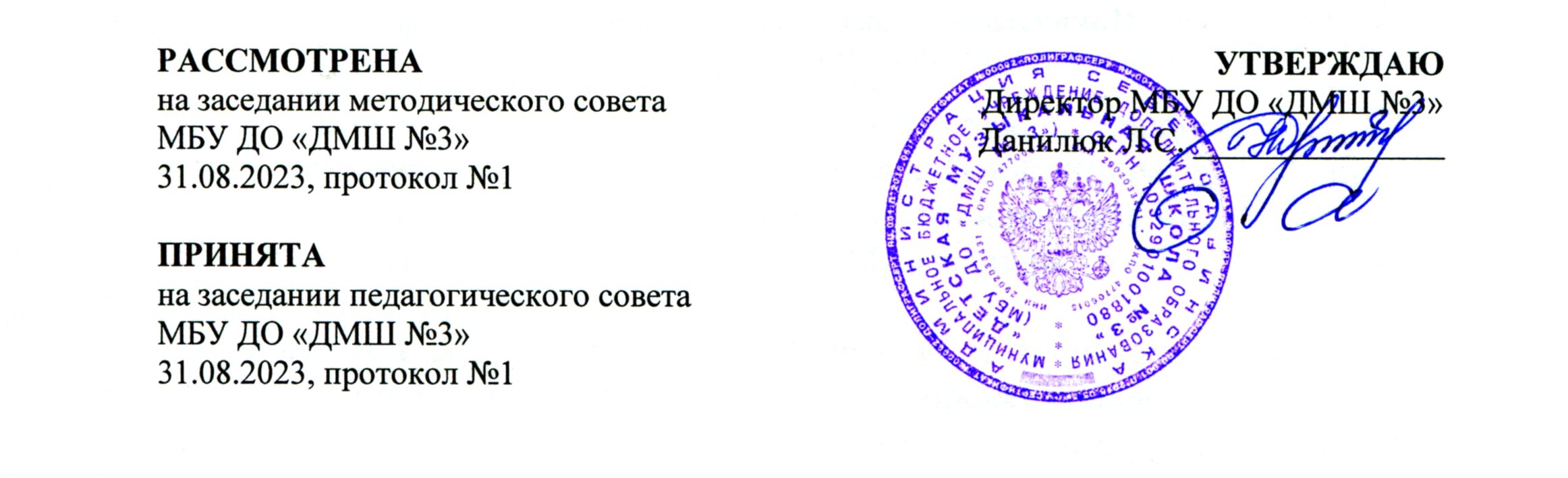 Вид учебной работыКоличество часовМаксимальная учебная нагрузка (всего)16Аудиторные занятия (всего)16в том числе:Практические занятия14Текущий контроль успеваемостиКонтрольный урок2КлассВид  аттестацииЦель1 классКонтрольные уроки в I и II полугодияхВыявление степени усвоения пройденного материала, систематизация знаний, закрепление практических навыков.